Приложение № 3 Приложение № 4ГОРЯЧЕЕ  ПИТАНИЕПриложение№ 5Приложение № 6Охват учащихся дополнительным образованиемПриложение № 7Школьный стадион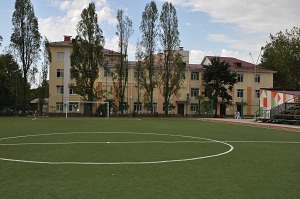 	Приложение № 8Актовый зал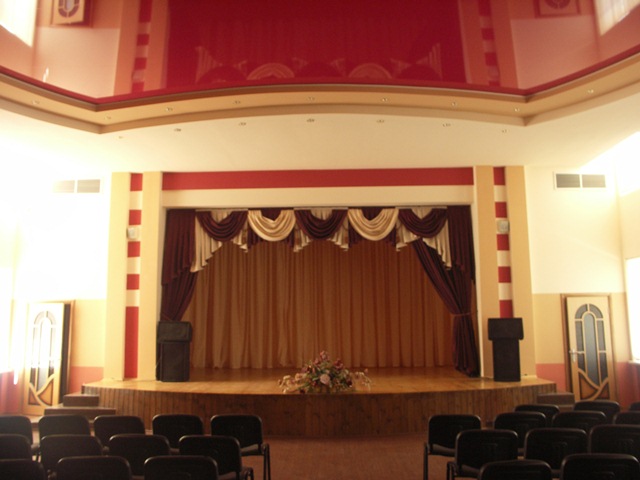 Приложение № 9Спортивные залы и кабинеты школы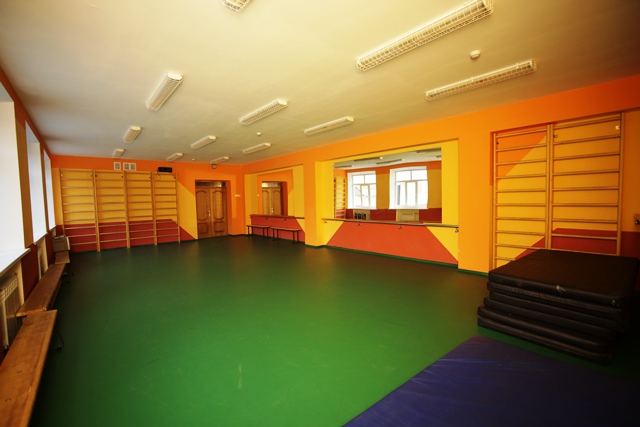 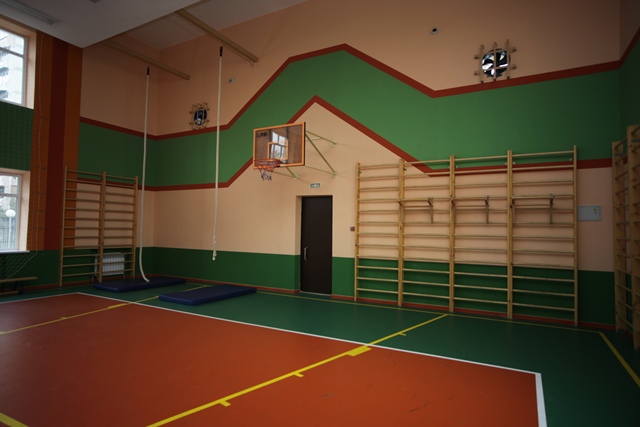 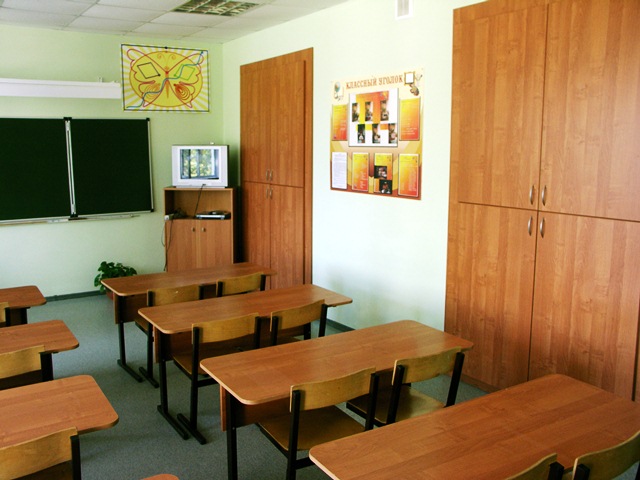 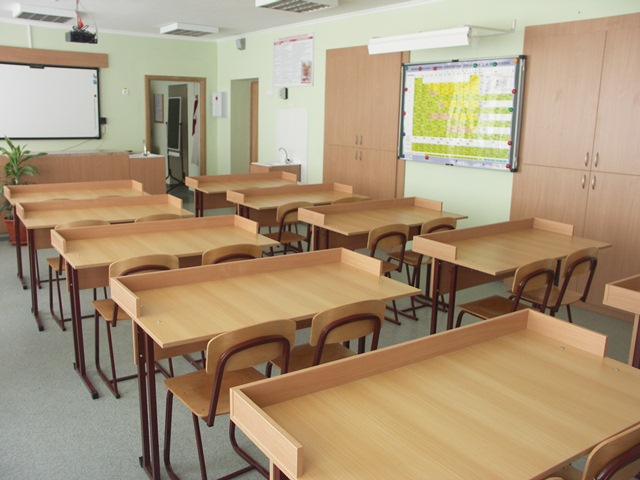 